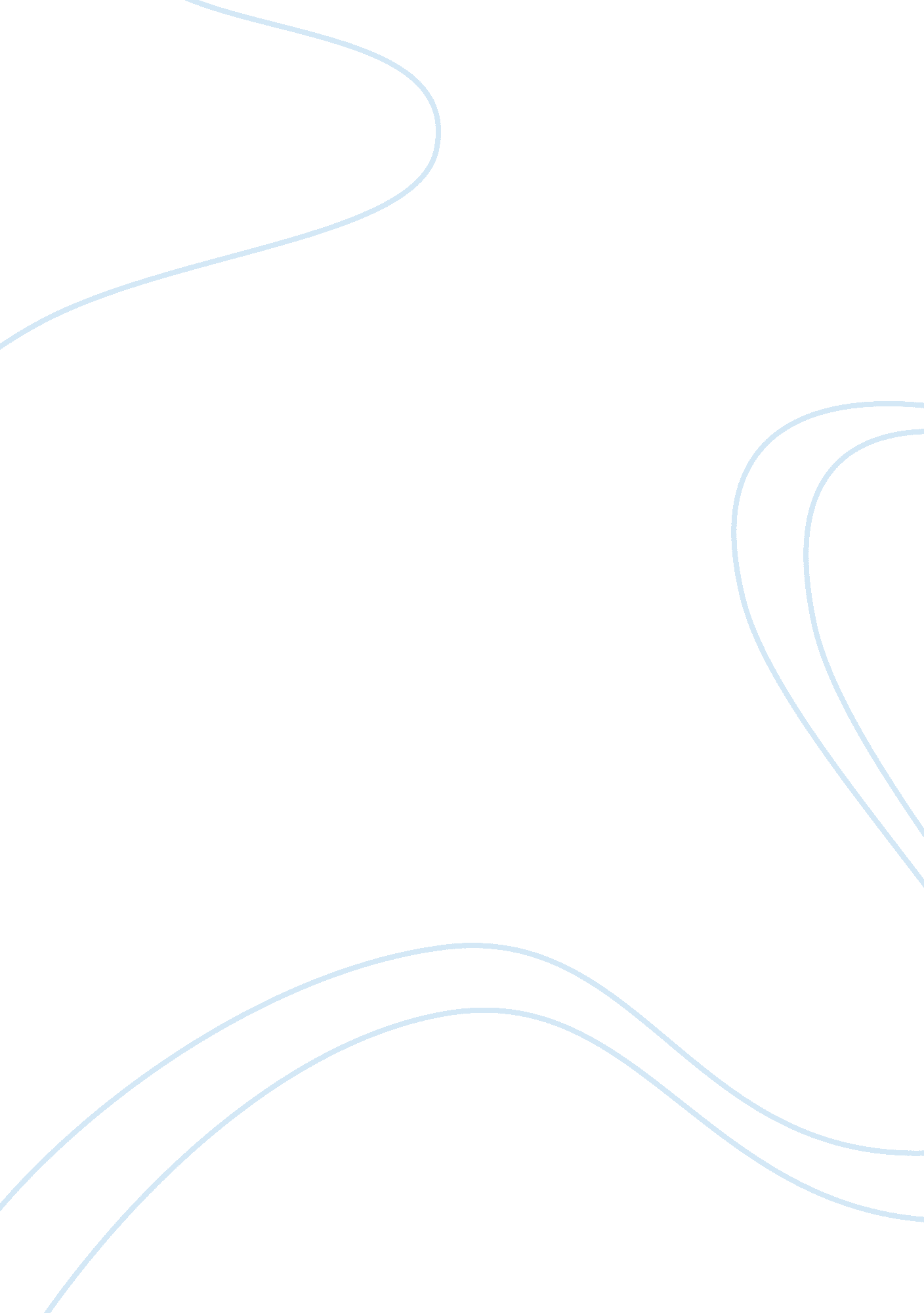 HomelessnessPeople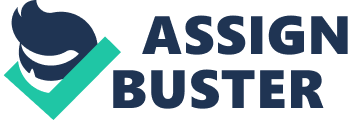 Problem at hand: The increasing visibility of the vagrants is negative impact on outlook of the community and thereby distracting the investors and overall process of attracting tourists. 
The homelessness and revenues with regard to the tourists can be understood and undertaken in a demand and supply relationship between the two components at either end. 
The situation at hand can be resolved and undertaken by implementing business model and theory to evaluate the exact nature of the problem at hand. Maslow theory of hierarchy and needs determination reflects the overall outlook of the given society. The elements understanding such as the security versus insecurity felt as the amount of vagrants increase in the society. Similarly the outlook in terms of the temporary resorts and tent houses occupied by the vagrants also reflect upon the overall stability of the society and the generic outlook of the community and Miami as a whole. 
Self actualization, love and integration versus defragmented outlook is also another element determinant. 
The data set creation is undertaken by determining the important variables. 
These variables come in the form of G. D. P growth rate, the unemployment in Miami, the population density and the youth proportion in the overall population, and inflation rates of Miami which will largely reflect the distance between desired level and existing one. 
Time duration of the project: 
Through the work breakdown mechanism initial 45 days project activity may be initiated. 
Charges: 
The charges would be deducted on hourly basis. 
Types of software: 
SPSS, Graphical tool determinants, Google Map, Microsoft Excel for calculating the data set variables, Microsoft Project which allows work break down structure, are few of the software applications that may be used for the purpose. 
References: 